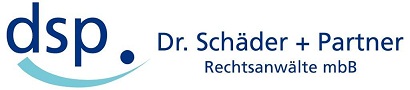 Nymphenburgerstr. 12180636 MünchenIch wünsche eine Korrespondenz der Rechtsanwälte mit mir und Dritten (zB. Gegner, gegnerischer Rechtsanwalt, Gerichte, Dritte) sowie die Zusendung von Dateien per einfacher E-Mail ohne Sicherungsmaßnahmen (ohne Verschlüsselung) im Rahmen des mit den Rechtsanwälten bestehenden Mandates.Mir ist bewusst, dass mir die mir oder Dritten zugesandten E-Mails bzw. meine E-Mails personenbezogene Daten und vertrauliche Informationen enthalten. Auch sind mir die Risiken, die mit dem Versand solcher E-Mails verbunden sind, insbesondere die Möglichkeit der unbefugten Kenntnisnahme und Verwertung durch Dritte bekannt. Trotz dieser Risiken wünsche ich eine entsprechende Korrespondenz über meine E-Mail Adresse: ______________________________                          , den _______________________Mandant